           PV- Ilmahirvi kilpailu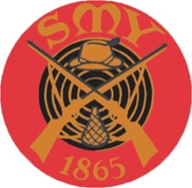 Pälkäneentie 514.12.2021A sarja Tiina Aalto 		   57+54      111p Vesa Perhoniemi        55+49      104p    Jarmo Pöndelin	   48+50        98p B sarja       Toni Pöndelin                   43+52          95p      Mikko Oiva		      40+43          83p      Harri Ulmanen	      36+26          62pVuoden 2022 kilpailun järjestäjäksi arvottiin                       Harri Ulmanen 13.12.2022